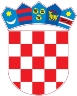 REPUBLIKA HRVATSKAKrapinsko-zagorska županijaUpravni odjel za prostorno uređenje, gradnju i zaštitu okolišaZlatar KLASA: UP/I-361-03/19-01/000079URBROJ: 2140/01-08/6-19-0006Zlatar, 16.04.2019.Predmet:  	Javni poziv za uvid u spis predmetaOPĆINA HRAŠĆINA, HR-49283 Trgovišće, Trgovišće 23c - dostavlja se Pozivamo Vas na uvid u spis predmeta u postupku izdavanja građevinske dozvole zarekonstrukciju građevine javne i društvene namjene (vjerska ustanova), 2. skupine - rekonstrukcija mrtvačnice, ispraćajnog trga i pristupnih staza grobljana postojećoj građevnoj čestici čkbr. 130/2 koja je nastala nakon parcelacije od čkbr. 130/1, 130/2, 130/3 i 1656 k.o. Hrašćina (Hrašćina).Uvid u spis predmeta može se izvršiti dana  25.04.2019 u 08:30 sati, na lokaciji – Zlatar, Park hrvatske mladeži 2, drugi kat/62. Pozivu se može odazvati stranka osobno ili putem svoga opunomoćenika, a na uvid treba donjeti dokaz o svojstvu stranke u postupku. Građevinska dozvola može se izdati i ako se stranka ne odazove ovom pozivu.Stranka koja se odazove pozivu nadležnoga upravnog tijela za uvid, dužna je dokazati da ima svojstvo stranke.VIŠA REFERENTICA ZA PROSTORNO UREĐENJE I GRADNJUMilena Tkalčević, ing.građ. DOSTAVITI:Oglasna ploča upravog tijelaMrežna stranicaNa katastarskoj čestici za koju se izdaje aktU spis, ovdje